Lampiran 14Hasil Analisis Statistik DeskriptifFrequenciesFrequency Table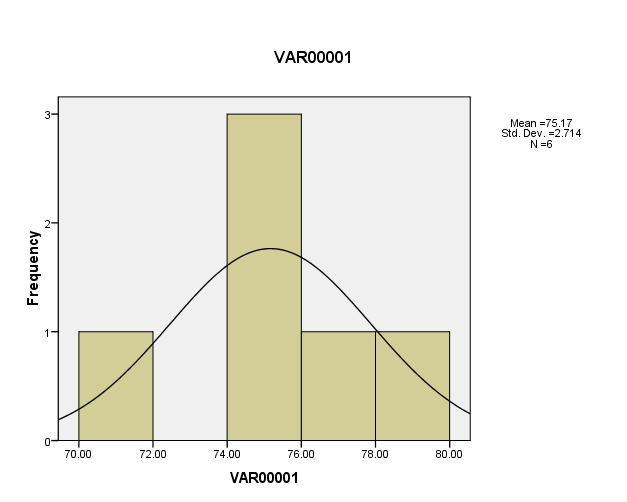 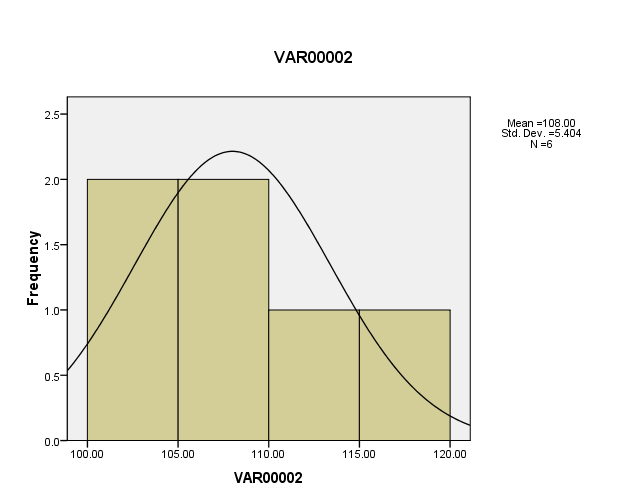 StatisticsStatisticsStatisticsStatisticsVAR00001VAR00002NValid66NMissing00MeanMean75.1667108.0000Std. DeviationStd. Deviation2.714165.40370VarianceVariance7.36729.200RangeRange8.0015.00MinimumMinimum71.00101.00MaximumMaximum79.00116.00Percentiles2573.2500103.2500Percentiles5075.0000107.5000Percentiles7577.5000113.0000VAR00001VAR00001VAR00001VAR00001VAR00001VAR00001FrequencyPercentValid PercentCumulative PercentValid71116.716.716.7Valid74116.716.733.3Valid75233.333.366.7Valid77116.716.783.3Valid79116.716.7100.0ValidTotal6100.0100.0VAR00002VAR00002VAR00002VAR00002VAR00002VAR00002FrequencyPercentValid PercentCumulative PercentValid101116.716.716.7Valid104116.716.733.3Valid107116.716.750.0Valid108116.716.766.7Valid112116.716.783.3Valid116116.716.7100.0ValidTotal6100.0100.0